	Community Advisory Committees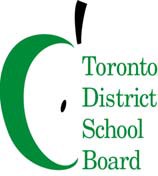 To:Virtual (link): https://tdsb-ca.zoom.us/j/91842778904?pwd=aS9ydFpRbjRWeU5VRjVzQ3BuSTVCZz09Members of the 2SLGBTQ+ Committee Advisory Committee (2SLGBTQ+CAC)                     
Committee Name: 2SLGBTQ+CAC
Date: 25 October 2022Time 5:00 to 7:00pmCommittee Co-Chairs: TBDAGENDAFrom: Melanie Pearce	Executive: Jim Spyropoulos#ItemFacilitator/PresenterTimelineRecommendations
/Motions1Welcome/Introductions- Land Acknowledgement ExecutiveTrustee5:002Approval of Agenda5:103Declarations of Possible Conflict of InterestsSenior Resource Person5:104GSA Update Kevin Doe and Arthur Burrows5:105Pride UpdatePride Committee5:306Student Census (Tentative)Research Team6:007ElectionsCommunity Agency Partners6:159Next MeetingTuesday November 29th, 2022 5:00pm10Adjournment7:00pm